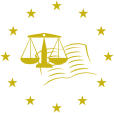 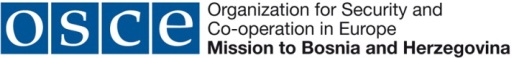 Seminar za sudije i tužioce u Bosni i Hercegovini na temu primjene Aarhus konvencije i pravu okoliša EUMjesto održavanja: Glavni ured OSCE-a u BiH, UNITIC, Fra Anđela Zvizdovića bb. Sarajevo, konferencijska sala na 19. spratuDatum održavanja: 30. oktobar 2014. godineDnevni red(izjave za štampu prije otvaranja seminara)11:00-11:15Pozdravna obraćanjaPredstavnici Misije OSCE-a u BiH i Centara za edukaciju sudija i tužilaca FBiH i RSUvod u ciljeve i kontekst obuke(Cilj, struktura i očekivani ishod)  Predstavljanje učesnika, edukatora11:15-12:001. dio: Uvod i osvrt: Provedba Aarhus konvencije sa težištem na pristup pravosuđu – dr Ludwig Kramer12:00-13:002. dio: Pristup pravosuđu u slučaju podnošenja zahtjeva za pristup informacijama (član 9.1.), analiza praktičnih primjera – dr Ludwig Kramer- odredbe Konvencije- odredbe domaćeg zakonodavstva- primjeri iz prakse odabranih država članica EU- primjeri iz prakse domaćeg zakonodavstva- Analiza praktičnog primjera (rad u grupama) - Diskusija13:00-14:00 Ručak - Restoran IBES, mezanin UNITIC Centra14:00-14:3014:30–15:15Pristup pravosuđu: iskustva mreže Arhus centara u BiH – gospođa Mirna DelalićPristup pravosuđu u slučaju učešća javnosti u donošenju odluka (član 9.2.), analiza praktičnih primjera – dr Ludwig Kramer- odredbe Konvencije- odredbe domaćeg zakonodavstva- primjeri iz prakse odabranih država članica EU- primjeri iz prakse domaćeg zakonodavstva- Analiza praktičnog primjera (rad u grupama) - Diskusija- Prepreke i načini prevazilađenja istih (diskusija)15:15-16:00Pristup pravosuđu u slučaju onečišćenja okoliša (član 9.3.) i kršenja odredaba domaćeg zakonodavstva koje se odnose na okoliš, rad na predmetima – Dr. Ludwig Kramer- odredbe Konvencije- odredbe domaćeg zakonodavstva- primjeri iz prakse odabranih država članica EU- mogući primjeri iz prakse domaćeg zakonodavstva- Analiza konkretnog predmeta (grupni rad) - Diskusija o primjerima- Barijere i načini prevazilađenja barijera (diskusija)1116:15-17:153. dio: Simulacija sudskog procesa (dr Ludwig Krameri i gospođa Mirna Delalić )Prezentacija činjenica u vezi sa simuliranim predmetomOdabir uloga učesnika obukeDiskusija o očekivanjima od simulacijeUčesnici će se upoznati sa tekstom Konvencije i relevantnim domaćim zakonodavstvom u toku priprema za simulaciju sudskog procesa17:30Završna diskusija i zatvaranje seminara